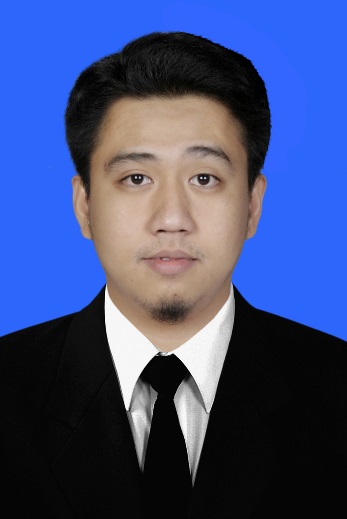 			Nama 	: GIOFANI 			Nrp 	: 09.3030002Pembimbing l( Dr. Ir. H. Dedi Lazuardi, DEA )Pembimbing ll( Ir. Syahbardia, MT )